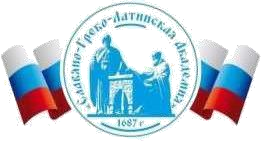 Автономная Некоммерческая Организация Высшего Образования«Славяно-Греко-Латинская Академия»Аннотация к рабочей программе дисциплиныГосударственные и муниципальные финансыГосударственные и муниципальные финансыСОГЛАСОВАНОДиректор Института _______________________,кандидат философских наук_______________________Одобрено:Решением Ученого Советаот «22» апреля 2022 г. протокол № 5УТВЕРЖДАЮРектор АНО ВО «СГЛА»_______________ Храмешин С.Н.Направление подготовки38.03.04 Государственное и муниципальное управление Направленность (профиль)Государственная, муниципальная служба и кадровая политикаКафедрамеждународных отношений и социально-экономических наукФорма обученияГод начала обученияОчная2022Реализуется в семестре6, курс 2Наименование дисциплины Государственные и муниципальные финансы Краткое содержание Сущность и функции финансов. Финансовая система РФ. Экономическая сущность государственных и муниципальных финансов. Управление государственными финансами. Финансовая политика. Бюджетное устройство и бюджетная система. Бюджетный процесс. Государственные и муниципальные заимствования. Внебюджетные фонды. Институты законодательной и исполнительной власти и их функции в сфере финансов. Бюджетное регулирование. Инструменты межбюджетного регулирования. Территориальные финансы. Муниципальные финансы. Результаты освоения дисциплины  Использует современные подходы по совершенствованию механизмов бюджетного регулирования экономики на государственном, региональном  и муниципальном уровнях; Опираясь на знания норм, регулирующих деятельность участников бюджетных отношений, выполняет профессиональные обязанности по оценке формирования доходов бюджетов всех уровней, а также осуществлению расходов в рамках реализации функций и задач, закрепленных за каждым уровнем власти Трудоемкость, з.е. 4 Форма отчетности Экзамен Перечень основной и дополнительной литературы, необходимой для освоения дисциплины  Перечень основной и дополнительной литературы, необходимой для освоения дисциплины  Основная литература Ветрова, Е.А. Государственные и муниципальные финансы: учебнометодическое пособие: [16+] / Е.А. Ветрова, Е.Е. Кабанова. – Москва; Берлин: Директ-Медиа, 2020. – 209 с.: ил. – Режим доступа: по подписке. – URL: https://biblioclub.ru/index.php?page=book&id=597817 – Текст: электронный. Государственные и муниципальные финансы: учебник / под ред. Г.Б. Поляк. – 4-е изд., перераб. и доп. – Москв: Юнити, 2016. – 391 с.: ил. – Режим 	доступа: 	по 	подписке. 	– URL: https://biblioclub.ru/index.php?page=book&id=446925 	– 	Текст: электронный. Нешитой, А.С. Финансы: учебник / А.С. Нешитой. – 12-е изд., стер. – Москва: Дашков и К°, 2020. – 352 с.: ил. – (Учебные издания для бакалавров). – Режим доступа: по подписке. – URL: https://biblioclub.ru/index.php?page=book&id=573339  – Текст: электронный. Дополнительная литература Государственные и муниципальные финансы: учебное пособие: [16+] / Н.Г. Вовченко, О.Б. Иванова, С.Н. Рукина и др.; под ред. Н.Г. Вовченко, О.Б. Ивановой, С.Н. Рукиной; Ростовский государственный экономический университет (РИНХ). – Ростов-на-Дону: Издательскополиграфический комплекс РГЭУ (РИНХ), 2018. – 268 с.: табл., граф., схем. – Режим доступа: по подписке. – URL: https://biblioclub.ru/index.php?page=book&id=567438  – Текст: электронный.  Хаиров, Б.Г. Государственные и муниципальные финансы: учебное пособие / Б.Г. Хаиров; Финансовый университет при Правительстве РФ, Кафедра финансы и кредит. – Москва: Прометей, 2018. – 108 с.: схем., табл. – Режим доступа: по подписке. – URL: https://biblioclub.ru/index.php?page=book&id=494882 . – Текст: электронный. Подъяблонская, Л.М. Актуальные проблемы государственных и муниципальных финансов: учебник для студентов вузов, обучающихся по специальностям «Государственное и муниципальное управление», «Финансы и кредит» / Л.М. Подъяблонская, Е.П. Подъяблонская. [Электронный ресурс] - М.: ЮНИТИ-ДАНА, 2015. – 303 с. // Университетская библиотека online http://biblioclub.ru/ Межбюджетные отношения в Российской Федерации: учебник для студентов вузов, обучающихся по направлениям подготовки «Экономика», «Финансы и кредит», «Государственное и муниципальное управление» / под ред. А.Е. Суглобова. [Электронный ресурс] – 3-е изд., перераб. и доп. - М.: ЮНИТИ-ДАНА, 2015. – 519 с. // Университетская библиотека online http://biblioclub.ru/ 